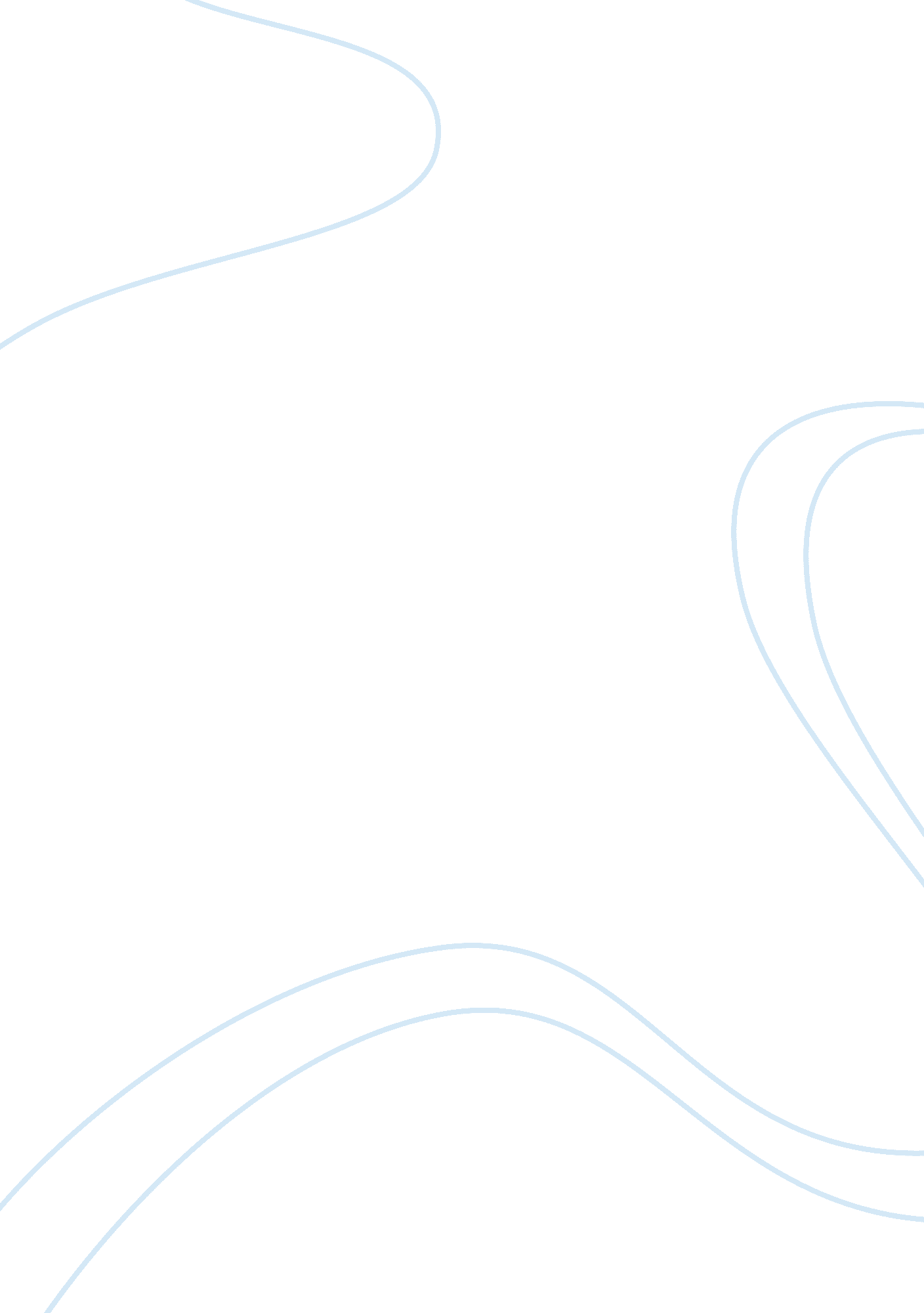 Insight into human diseases prediction biology essay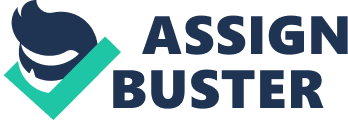 By NGS method DNA sequencing is made possible. And Scientist can elaborate the information of any biological sytem. NGS has transfigured the genomic scientific discipline. It gives the infinite acumen into the transcriptome, and epigenome. The rule perceptual experience delinquent NGS is same to CE-sangar sequencing i. e the little fragments of DNA resynthesized as all bases are recognized. Mandate has ne’er been greater for invention engineerings that deliver foolhardy, cheap and accurate genome information. This challenge has accelerated the promotion of next-generation sequencing ( NGS ) engineerings. The economical fabrication of great majority of sequence informations is the cardinal benefit over conservative attack. Here, a proficient reappraisal of template readying, sequencing, genome agreement and assembly attacks, and current progresss in current and near-term commercially gettable NGS instruments. Here are drawn some wide scope of applications of NGS engineerings. [ ref 1 ] Any sort of disease factors are tend to accuma-ulate and express in following coevals influenced by environmental factor. NGS provided fresh applications such as, ancient DNA sampling, from which metagenomic probe is made conceiveable. History Though DNA was discovered in 1953 but it was non possible to analyze even a little fragment of DNA after several decennary. First, Genome of Bacteriophage MS2, was analysed and sequenced by Walter Fiers and his colleague at university of GHENT ( Belgium ) . ( ref3, 4, 5 of Google ) . Fredrick Sanger developed a rapid DNA sequencing method, the method is based on concatenation expiration technique. Maxam and Gilbert developed another method of DNA sequencing by chemical debasement. First DNA following coevals sequencing was developed by Nyren and his colleague and patient them as a ” PYROSEQUENCING. BASIC METHODS MAXAM-GILBERT SEQUENINGThe fundamental of this method is the radiolabelling at 5 ‘ terminal. Chemical are used to bring forth the cleavage. These chemical interruption them in a proportion of one or two of the four base like, T, G+C, A, C+T. Purines are treated with formic acid. Guanine and A are methylated by dimethylsulfate. The Na salt normally inhibits the methylation of T. This modified fragment is trated with hot Piperidine which make a cut at the site of modified DNA. The concentration of the pipredine is controlled per Deoxyribonucleic acid molecule. Thus concatenation of fragments are obtained. Their length is from radiolabel site to the first cut site in the Deoxyribonucleic acid molecule. File: Maxam Gb sequencing. pngFig1: Diagramatic representation of Maxm Gilbet method. CHAIN TERMINATION METHOD OR SANGER METHOD: Sanger method is developed by Frederick Sanger in 1977. This authoritative methods involves the individual stranded DNA i. e dNTP ‘ S and ddNTP ‘ s. This ddNTP ‘ s deficiency the 3’-OH terminal that is necessary for concatenation elongation as a consequence concatenation elongation is stopped. This ddNTP ‘ s are radioactively or fluorescently labelled for acknowledgment. These sets may be seen by autodariograph, Uv light or by X-ray movie. hypertext transfer protocol: //upload. wikimedia. org/wikipedia/commons/thumb/f/fe/CE_Basic. jpg/220px-CE_Basic. jpghttp: //upload. wikimedia. org/wikipedia/commons/thumb/d/df/DNA_Sequencin_3_labeling_methods. jpg/220px-DNA_Sequencin_3_labeling_methods. jpgCHALLENGES IN THE BASIC METHODSTable 1Advantages and disadvantages of biochemical-based methods to analyze dirt microbic diversenessMethod Advantages Disadvantages Selected mentionsHome plate counts Fast Unculturable micro-organisms Tabacchioni et Al. ( 2000 ) , Cheap non detectedBias towards fast turning personsBias towards fungous species that produce big measures of sporesTrevors ( 1998b )Community level physiological Fast Only represents culturable Classen et Al. ( 2003 ) , Garland profiling ( CLPP ) Highly consistent fraction of community ( 1996a ) , Garland and MillsRelatively cheap Favours fast growth ( 1991 )Fatty acid methyl ester analysis( FAME )Differentiate between microbic communities Generates big sum of informations Option of utilizing bacterial, fungous home bases or site specific C beginnings ( Biolog )No culturing of micro-organisms, direct extraction from dirtFollow specific beings or communitiesbeingsMerely represents those beings capable of using available C beginnings Potential metabolic diverseness, non in situ diversenessSensitive to inoculum denseness If utilizing fungous spores, a batch of stuff is neededCan be influenced by external factorsPossibility consequences can be confounded by other micro-organismsGraham et Al. ( 1995 ) , Siciliano and Germida ( 1998 ) , Zelles ( 1999 )Table 2Advantages and disadvantages of some molecular-based methods to analyze dirt microbic diversenessMethod Advantages Disadvantages Selected mentionsGuanine plus C( G+C )Not influenced by PCRprejudicesRequires big measures ofDeoxyribonucleic acidNusslein and Tiedje ( 1999 ) , Tiedje et Al. ( 1999 )Includes all DNA extracted Dependent on lysing andQuantitative extraction efficiencyIncludes rare members of communityCoarse degree of declarationNucleic acid reassociation Total DNA extracted Lack of sensitiveness Torsvik et Al. ( 1990a, B, and hybridisation Not influenced by PCRprejudicesSequences need to be in high transcript figure to be1996 ) , Cho and Tiedje( 2001 )Study DNA or RNA detectedCan be studied in situ Dependent on lysing and extraction efficiencyDeoxyribonucleic acid microarrays and Deoxyribonucleic acidhybridisationDenaturing and temperature gradient gel cataphoresis ( DGGEand TGGE )Lapp as nucleic acid hybridisationThousands of cistrons can beanalyzedIf utilizing cistrons or Deoxyribonucleic acid fragments, increased specificityLarge figure of samples can be analyzed at the same timeReliable, consistent andrapidMerely detect most abundant speciesNeed to be able to civilizationbeingsMerely accurate in low diverseness systemsPCR prejudicesDependant on lysing and extraction efficiency Sample handling caninfluence community, i. e. ifstored excessively long before extraction, community can alterOne set can stand for more than one species ( co-migration )Merely detects dominantspeciesHubert et Al. ( 1999 ) , Cho and Tiedje ( 2001 ) , Greene and Voordouw ( 2003 )Muyzer et Al. ( 1993 ) , Duineveld et Al. ( 2001 ) , Maarit-Niemi et Al. ( 2001 )Single strand conformation Same as DGGE/TGGE PCR biases Lee et Al. ( 1996 ) , Tiedje polymorphism ( SSCP ) No GC clamp Some ssDNA can organize et Al. ( 1999 )No gradient more than one stableconformationAmplified ribosomal DNA Detect structural alterations in PCR prejudices Liu et Al. ( 1997 ) , Tiedjelimitation analysis ( ARDRA ) or limitation fragment length polymorphism ( RFLP )microbic community Banding forms frequently excessively complexet Al. ( 1999 )Terminal limitation fragment lengthSimpler stria forms than RFLPDependant on extraction and lysing efficiencyTiedje et Al. ( 1999 ) , Dunbar et Al. ( 2000 ) , Osborn et Al. polymorphism ( T-RFLP ) Can be automated ; big PCR prejudices ( 2000 )figure of samplesHighly consistentType of Taq can increase variablenessCompare differences in Choice of cosmopolitan primers microbic communities Choice of limitationenzymes will act uponcommunity fingerprintRibosomal intergenic spacer analysis ( RISA ) /automated ribosomal intergenic spacer analysis ( ARISA )Highly consistent community profilesRequires big measures ofDeoxyribonucleic acidFisher and Triplett ( 1999 )174J. L. Kirk et Al. / Journal of Microbiological Methods 58 ( 2004 ) 169-188 